Павлодар қаласының білім беру бөлімі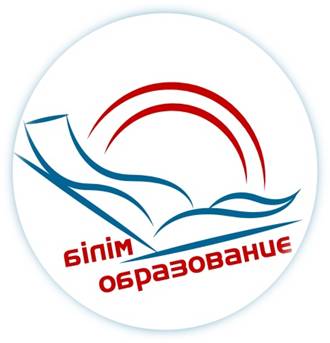 «Бекітемін»Әдістемелік кабинетінін меңгерушісіА. Сипатова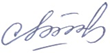 «Мектепке дейінгі ұйым педагог-психологінің түзету-дамыту қызметі»атты семинардың БАҒДАРЛАМАСЫПРОГРАММА городского семинара «Коррекционно-развивающая деятельность педагога-психолога дошкольной организации»Павлодар қ., 21.02.24ж.Өтетін күні, уақыты: 21.02.2024 ж., 15.00 Семинарды ұйымдастырушы: «№ 96 сәбилер бақшасы - «Радуга» ҮДО" КМҚКТіркелу: 14.45-15.00Модератор: Рахымжанова Кундуз Муратхановна, Павлодар қ. білім беру бөлімінің әдіскеріДата проведения: 21.02.2024, 15.00 Организатор семинара: КГКП «Ясли-сад № 96- ЦГР «Радуга»  Регистрация: 14.45-15.00Модератор: Рахымжанова Кундуз Муратхановна, методист отдела образования г.Павлодара15.00-15.05Таныстыру (визит карточкасы) Балтабаева Майра Темиртасовна, «№ 96 сәбилер бақшасы - «Радуга» ҮДО" КМҚК басшысы15.05-15.10Кіріспе сөз, семинар бағдарламасымен таныстыруРахымжанова Кундуз Муратхановна, Павлодар қаласы білім беру бөлімінің әдіскері15.10 -15.20«Сәлемдесу» ойыны Марилова Светлана Александровна, «№ 96 сәбилер бақшасы - «Радуга» ҮДО" КМҚК педагог-психологі15.20 - 15.35«Мектепке дейінгі ұйымдағы түзету-дамыту жұмысының теориялық негіздері»Марилова Светлана Александровна, «№ 96 сәбилер бақшасы - «Радуга» ҮДО" КМҚК педагог-психологі15.35 - 15.50«Балабақшада түзету-дамыту жұмысын ұйымдастыру және оның мазмұны»Березовская  Наталья Олеговна, санаторлық № 49 сәбилер бақшасының педагог-психологі15.50- 16.30       Практикалық бөлім: «Ертегі теорапиясы арқылы баланың жеке дамуы мен проблемаларды түзету»Марилова Светлана Александровна, «№ 96 сәбилер бақшасы - «Радуга» ҮДО" КМҚК педагог-психологі, Березовская Наталья Олеговна, санаторлық № 49 сәбилер бақшасының педагог-психологі16.30- 16.40         Рефлексия Марилова Светлана Александровна, «№ 96 сәбилер бақшасы - «Радуга» ҮДО" КМҚК педагог-психологі16.40- 16.50         Қорытынды Рахымжанова Кундуз Муратхановна, Павлодар қ. білім беру бөлімінің әдіскері16.50- 17.00      Экскурсия Балтабаева Майра Темиртасовна, «№ 96 сәбилер бақшасы - «Радуга» ҮДО" КМҚК басшысы15.00-15.05Визитная карточка Балтабаева Майра Темиртасовна, руководитель КГКП «Ясли – сад № 96 ЦГР «Радуга»15.05-15.10Вступительное слово, знакомство с программой семинараРахымжанова Кундуз Муратхановна, методист отдела образования г.Павлодара15.10 -15.20Игра-приветствиеМарилова Светлана Александровна, педагог – психолог                        КГКП «Ясли – сад № 96 ЦГР «Радуга»15.20 - 15.35 «Теоретические основы коррекционно-развивающей работы в  дошкольной организации»Марилова Светлана Александровна, педагог – психолог КГКП «Ясли – сад № 96 ЦГР «Радуга»15.35 - 15.50 «Организация и содержание коррекционно-развивающей работы в детском саду».Березовская  Наталья Олеговна, педагог-психолог КГКП«Санаторный «Ясли-сад № 49»15.50- 16.30       Практическая часть:  «Коррекция проблем и развитие личности ребёнка, через        сказкотерапию»Марилова Светлана Александровна, педагог – психолог                            КГКП «Ясли – сад № 96 ЦГР «Радуга», Березовская  Наталья Олеговна, педагог-психолог КГКП «Санаторный   «Ясли – сад № 49»16.30- 16.40         РефлексияМарилова Светлана Александровна, педагог – психолог                            КГКП «Ясли – сад № 96 ЦГР «Радуга»16.40- 16.50         Подведение итоговРахымжанова Кундуз Муратхановна, методист отдела образования г.Павлодара16.50- 17.00        Экскурсия                Балтабаева Майра Темиртасовна, руководитель КГКП «Ясли – сад № 96 ЦГР «Радуга»